                            LISTA ZGŁOSZEŃ ZAWODNIKÓW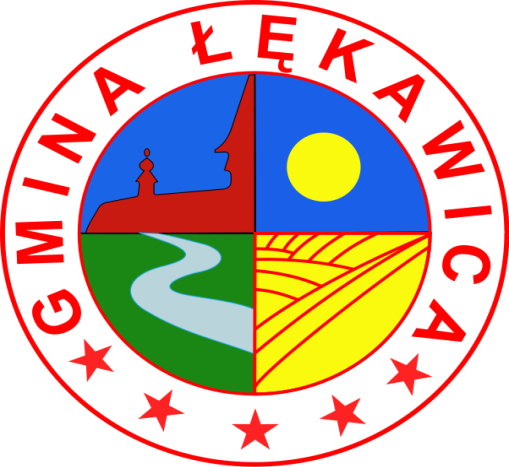     NA ROZGRYWKI O  PUCHAR ŚP. WŁADYSŁAWA MRÓZKA                    ŁĘKAWICA,  25 PAŹDZIERNIKA 2014 R.*uzupełniamy w dniu meczuNAZWA DRUŻYNYNAZWA DRUŻYNYNAZWA DRUŻYNYNAZWA DRUŻYNYNAZWA DRUŻYNYTRENER/KAPITAN- DANE KONTAKTOWETRENER/KAPITAN- DANE KONTAKTOWETRENER/KAPITAN- DANE KONTAKTOWETRENER/KAPITAN- DANE KONTAKTOWETRENER/KAPITAN- DANE KONTAKTOWETRENER/KAPITAN- DANE KONTAKTOWETRENER/KAPITAN- DANE KONTAKTOWEImię i nazwiskoImię i nazwiskoImię i nazwiskoImię i nazwiskoImię i nazwiskoTelefon kontaktowyTelefon kontaktowyTelefon kontaktowyTelefon kontaktowyTelefon kontaktowyAdres e-mailAdres e-mailAdres e-mailAdres e-mailAdres e-mailDRUŻYNADRUŻYNADRUŻYNADRUŻYNADRUŻYNADRUŻYNADRUŻYNAL.PImię i nazwiskoImię i nazwiskoData ur.Miejsce  zamieszkaniaMiejsce  zamieszkaniaNr na koszulce*KapitanKapitanKapitanKapitanKapitanKapitanKapitan1.ZawodnicyZawodnicyZawodnicyZawodnicyZawodnicyZawodnicyZawodnicy2.3.4.5.6.7.8.9.10.11.Zawodnicy rezerwowiZawodnicy rezerwowiZawodnicy rezerwowiZawodnicy rezerwowiZawodnicy rezerwowiZawodnicy rezerwowiZawodnicy rezerwowi12.13.14.15.16.17.18.